Ogni importo superiore alla quota di iscrizione sarà interamente devoluto a favore del progettoVersare la quota di iscrizione tramite Bonifico BancarioIntestatario conto: BeRare OnlusIBAN: IT47Q0558402800000000011127Causale: contributo STI2017In considerazione dell'accettazione della mia iscrizione, Io sottoscritto, manlevo swimtheisland - TriO Eventi ASD, RarePartners e tutti i suoi sponsor, volontari, il personale medico, e le autorità partecipanti, da qualsiasi richiesta di risarcimento danni che possono essermi causati da negligenza di una delle parti citate durante la mia partecipazione alla manifestazione, compresi il pre e post gara. Sono fisicamente in forma e sufficientemente allenato per partecipare a questo evento e mi assumo tutti i rischi connessi alla mia partecipazione. Accetto il regolamento, le condizioni che includono le modalità di pagamento della tassa di iscrizione e le rispetto. Permetto inoltre a swimtheisland - TriO Eventi ASD, e suoi partners e sponsors, di utilizzare il mio nome, i miei contatti, fotografie, immagini video, promozione pubblicitaria a titolo gratuito.Firma_____________________________________________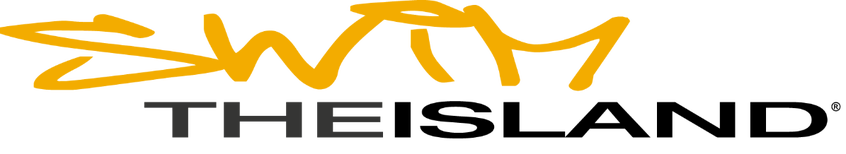 7-8 OCTOBER 20177-8 OCTOBER 20177-8 OCTOBER 20177-8 OCTOBER 2017DATI ANAGRAFICI DATI ANAGRAFICI DATI ANAGRAFICI DATI ANAGRAFICI COGNOMENOMEDATA DI NASCITASESSOCODICE FISCALEINDIRIZZOCITTÀCAPPROVINCIASTATONAZIONALITÀE-MAILCELLULARENB. Si ricorda di allegare copia del certificato di sana e robusta costituzione e/o certificato agonistico NB. Si ricorda di allegare copia del certificato di sana e robusta costituzione e/o certificato agonistico NB. Si ricorda di allegare copia del certificato di sana e robusta costituzione e/o certificato agonistico NB. Si ricorda di allegare copia del certificato di sana e robusta costituzione e/o certificato agonistico DATI TECNICIDATI TECNICIDATI TECNICICATEGORIAAMATORECATEGORIAAGONISTAFIN – FITRI - UISP CATEGORIABAMBINOTESSERAMENTONUMERO TESSERATESSERAMENTONOME SOCIETA’TESSERAMENTOCODICE SOCIETA’IL MIO TEMPOIL MIO TEMPOIL MIO TEMPONUOTO 1 KM inMeno di 18 minutiNUOTO 1 KM inTra 18 e 25 minutiNUOTO 1 KM inOltre i 25 minutiGARE DI SABATO: partecipi alle gare di sabato? SI --NOGARE DI SABATO: partecipi alle gare di sabato? SI --NOGARE DI SABATO: partecipi alle gare di sabato? SI --NOGAREDISTANZAQUOTAGARE100/200/400mt kids€ 10,00 GARE800mt sprint challenge€ 20,00800mt family team€ 15,00 a personaGARE DI DOMENICA: partecipi alle gare di domenica? SI --NOGARE DI DOMENICA: partecipi alle gare di domenica? SI --NOGARE DI DOMENICA: partecipi alle gare di domenica? SI --NOGAREDISTANZAQUOTA GARE1,8 km SHORT SWIM€ 25,00 (€ 30 dal 1/6 - € 35 dal 1/08)GARE3,5 km CLASSIC SWIM€ 30,00 (€ 35 dal 1/6 - € 40 dal 1/08)6,0 km LONG SWIM€ 35,00 (€ 40 dal 1/6 - € 45 dal 1/08)1,8+6,0 km COMBINED SWIM€ 45,00 (€ 50 dal 1/6 - € 55 dal 1/08)TEAMTEAMTi puoi registrare come parte di un TEAM. Puoi iscrivere da un minimo di 3 ad un massimo di 7 membri.Ti puoi registrare come parte di un TEAM. Puoi iscrivere da un minimo di 3 ad un massimo di 7 membri.NOME DEL TEAMMAGLIAMAGLIAMAGLIATAGLIAKID, S, M, L, XL, XXLQUOTE DI PARTECIPAZIONEQUOTE DI PARTECIPAZIONESABATO 7 OTTOBRE QUOTA100/200/400mt kids€ 10,00 800mt sprint challenge€ 20,00 800mt family team€15,00 a personaDOMENICA 8 OTTOBRE QUOTA1,8 km SHORT SWIM€ 25,00 (€ 30 dal 1/6 - € 35 dal 1/08)3,5 km CLASSIC SWIM€ 30,00 (€ 35 dal 1/6 - € 40 dal 1/08)6,0 km LONG SWIM€ 35,00 (€ 40 dal 1/6 - € 45 dal 1/08)1,8+6,0 km COMBINED SWIM€ 45,00 (€ 50 dal 1/6 - € 55 dal 1/08)